ЧЕРКАСЬКА ОБЛАСНА РАДАР І Ш Е Н Н Я24.12.2020 										№ 4-16/VIIIПро звернення депутатів Черкаськоїобласної ради до Верховної Ради України,Кабінету Міністрів Українищодо розширення переліку джерелдоходів районних бюджетівВідповідно до частини другої статті 43 Закону України "Про місцеве самоврядування в Україні" обласна рада в и р і ш и л а:звернутися до Верховної Ради України, Кабінету Міністрів України
щодо розширення переліку джерел доходів районних бюджетів (текст звернення додається).Голова									А. ПІДГОРНИЙДодатокдо рішення обласної ради24.12.2020 № 4-16/VIIIЗверненнядепутатів Черкаської обласної радидо Верховної Ради України, Кабінету Міністрів Українищодо розширення переліку джерел доходів районних бюджетівУ результаті реалізації адміністративно-територіальної реформи в області з 2021 року замість 20 існуватиме 4 укрупнені райони.Змінами, внесеними до Бюджетного кодексу України Законом України від 17.09.2020 № 907-IX (стаття 641), визначено перелік джерел доходів районних бюджетів, який не забезпечує навіть мінімального ресурсу
для функціонування органів місцевого самоврядування районного рівня.Для порівняння, у 2020 році в цілому по області видатки
на функціонування органів місцевого самоврядування районного рівня були передбачені в сумі 60 млн грн, або в середньому по 3 млн грн на 1 районну раду.Відповідно до зазначених законодавчих змін на 2021 рік доходи загального фонду визначені, наприклад у Черкаському та Золотоніському районних бюджетах на рівні близько 100 тис грн, у Звенигородському
та Уманському районах їх обсяг становить 85 та 60 тис грн відповідно.Зазначений бюджетний ресурс унеможливлює виконання районною радою законодавчо визначених повноважень.Тому, з метою забезпечення функціонування органів місцевого самоврядування районного рівня пропонуємо розширити перелік джерел доходів районних бюджетів, надавши відповідну субвенцію з Державного бюджету України.Схвалено на четвертій сесії Черкаської обласної ради восьмого скликання 24 грудня 2020 року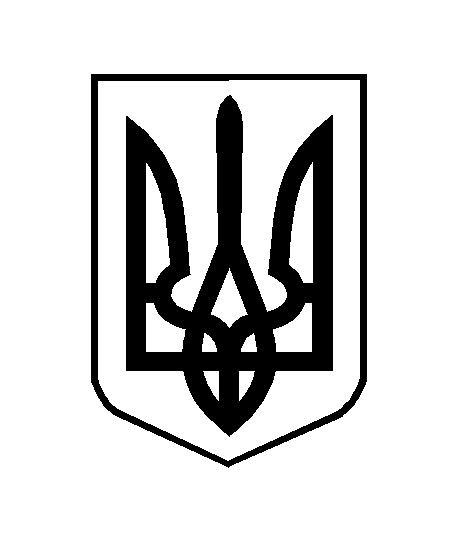 